Maths for Year 3 and 4Strategies for divisionStrategies for addition and subtractionDoubling and halving Understanding fractions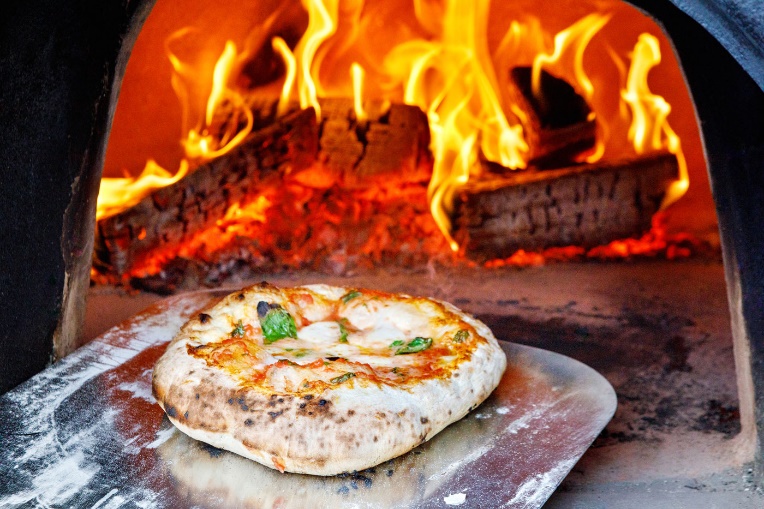 Finding fractions of amounts Symmetry and shape Maths for Year 5 and 6Multiplication and division problem solvingAddition and subtraction including money , decimals and word problems Ordering fractionsAdding and subtracting fractionsProperties of 2D and 3D shapes English for Year 3 and 4Information gatheringQuestioning skillsDiscussion/speaking skillsWriting from a viewpointInformation textsOngoing spelling, punctuation and grammar strategiesOngoing reading and comprehensionEnglish for Year 5 and 6Identifying and gathering informationPhrasing questionsDebatingPersuasive writing techniquesInformation textsOngoing spelling, punctuation and grammar strategiesOngoing reading and comprehensionRecipe writing Science Properties of liquids, solids and gasesChanging stateExploring evaporation and condensationThe water cycleIn addition, Year 5 and 6 Understanding electricity and circuitsFunction of electrical componentsInvestigating, designing and constructing circuitsDesign and Technology Design a make a healthy pizza including baseOrigins of foodeffect of yeastanalyse effect of heat on different toppings